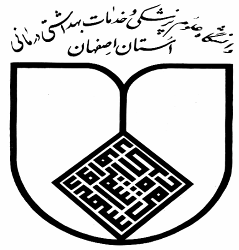 			r
 دانشكده پزشكي دفترچه راهنما و پايش فعاليتها در فرآيند آموزشي دانشجوياندوره کارآموزی پزشكي اجتماعيکار فردیگروه پزشكي اجتماعيدانشگاه علوم پزشکی اصفهانفهرست	    گزارش مراقبت ها	5-3 ثبت ارجاع و پیگیری	6برنامه آموزشی	7گزارش حضور در کلینیک ارتقای سلامت 	9گزارش انجام مداخله ویژه	10	11جدول شماره 2: ثبت یک مورد از ارجاعات انجام شدهجدول شماره 3: ثبت یک مورد از پیگیری های انجام شدهبرنامه آموزشیبرای اجرای موفق یک برنامه آموزشی ، لازم است  مراحل زیر به درستی مد نظر قرار گیرد. از آنجا که یکی از معیارهای نمره دهی به شما، کیفیت برگزاری برنامه های آموزشی در منطقه می باشد، لطفا جداول زیر را به تفصیل تکمیل نمایید.جدول شماره12: مراحلی که باید برای طراحی و اجرای یک برنامه آموزشی طی شود* شامل سخنرانی، پرسش و پاسخ، کارگاه، بحث در گروههای کوچک، بسته های آموزشی (پمفلت، تراکت، کتابچه، فیلم و...)** پره تست، پست تست، مصاحبه، نظر سنجی*** جزئیات برنامه آموزشی اجرا شده را پیوست  Log bookنموده و تحویل مربی خود دهید.گزارش حضور در کلینیک ارتقای سلامت ابن سینالطفا گزارشی از یکی از بیمارانی که در کلینیک ارتقای سلامت ابن سینا مشاهده نموده اید در این صفحه بنویسیداین گزارش شامل موارد زیر باید باشد :مشخصات فردی و شماره ملی بیمارشرح حال بیمارخلاصه ای از اقدامات تجویز شده برای بیمارگزارش انجام فعالیت ویژهدر این صفحه شرحی از اقدام انجام شده در مورد تدوین محتوای آموزشی به صورت کلیپ قابل استفاده در فضاهای مجازی  مرقوم فرماییداین گزارش شامل موارد زیر است :گروه هدف آموزشمنابع به کار گرفته شده	مختصری از محتوا را نیز در قالب یک پاراگراف مرقوم فرماییدلطفا نظرات و پیشنهادات خود را پیرامون دوره کار آموزی پزشکی اجتماعی برای بهتر کردن هر چه بیشتر کیفیت دوره ارائه فرماییدگزارش مراقبتهاگزارش مراقبتهاگزارش مراقبتهاگزارش مراقبتهاگزارش مراقبتهاگزارش مراقبتهاگزارش مراقبتهاردیفتاریخشماره کد ملی فرد مراقبت شدهسنجنسنوع خدمتتایید مراقب سلامت / دستیار/ عضو هیئت علمی12345678910111213141516171819202122232425تاریخ ارجاعتاریخ ارجاعشماره پرونده یا کد ملیشماره پرونده یا کد ملیو مختصری از شرح حا ل یا مشاهدات دلیل ارجاعنتیجه ارجاعتائید کنندهتاریخ پیگیریتاریخ پیگیریشماره پرونده یا کد ملیشماره پرونده یا کد ملیو مختصری از شرح حا ل یا مشاهدات دلیل پیگیریاقدامات و نتیجه پیگیریتائید کنندهعنوانی که برای آموزش استفاده کرده اید چیست؟روش نیازسنجی خودتان را توضیح دهید؟تعداد مخاطبین در نظر گرفته شده در این جلسه آموزشی چند نفر خواهد بود.شیوه دعوت از مدعوین را بنویسید.جلسه آموزشی در کجا و در چه زمانی برگزار خواهد شد.اهداف آموزشی مورد انتظار در پایان برنامه آموزشی در گروه هدف  را ذکر نمائید.محتوای آموزش (بطور ویژه) در این برنامه چیست؟ یک نمونه از محتوای آموزشی را ضمیمه کنید.روشی که برای اجرای این برنامه آموزشی به کارخواهید برد، به همراه دلیل استفاده از آن را بنویسید *شیوه ارزشیابی برنامه را توضیح داده و نتایج آن را بنویسید.**از چه منابع آموزشی برای تهیه بسته آموزشی استفاده خواهید کرد؟ منابع را ذکر نمایید.